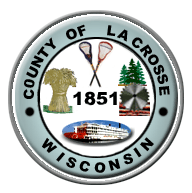 Request for ProposalOne (1) Truck Body and associatedSnow removal equipmentTable of ContentsSection 1: 	 RFP Overview………………………………………………………………………..3Section 2:	 Proposal Submittal Instructions………………………………………………….3Section 3:	Specifications, equipment, warranty, training………………………………….5Section 4:	How to respond to the RFP  ……………………………………………………….5Section 5:         Evaluation of Proposals…………………………………………………………….5Section 6:         Cost……………………….…………………………………………………………..11Section 7:	Terms and Conditions …………………..………………………………………..13Section 1 - RFP Overview1.1 Introduction»The objective of this procurement process is to select a vendor to provide the La Crosse County Highway Department with One (1) installed and operational dump truck body, front mounted 12’ reversible snow plow, mid-truck, right side mounted 7’ wing plow, tailgate salt spreaders, pre-wet equipment, hydraulic system, and AVL system, on County supplied cab and chassis’.Incurred costsThe County is not responsible for any costs incurred by the Vendor in the preparation of the proposal, participation in the Vendors’ meeting, or for any other cost to the Vendor associated with responding to the RFPSection 2 - Proposal Submittal Instructions2.1   RFP ScheduleThe following is a list of the important dates for activities related to the RFP process.  The County reserves the right to change these dates and will post the changes on its web site. *County Administrative Building  400 North 4th Street   La Crosse, WI   Room 1107**Please note that this is the scheduled date as of the release of this RFP.  It is the vendor’s responsibility to be aware of Committee Meeting times and dates.  This information can be accessed on the County web site at http://www.co.la-crosse.wi.us  via clicking on the header “Meeting Minutes / Agendas” or by contacting the County Clerks office at 608-785-9623.2.2   RFP locationThis RFP is posted on the La Crosse County web site. The County reserves the right to amend this RFP at any time.  In the event it becomes necessary to amend, alter or delete any part of the RFP, changes to the RFP will be posted on the web site. It is the vendor’s responsibility to be aware of amendments that are posted on the web site. The address is:http://www.co.la-crosse.wi.us 2.3 Submission of QuestionsScope of Work Questions:Bob Boecher, Maintenance Superintendent 608-786-3841rboecher@lacrossecounty.orgProcurement Process Questions:Bryan Jostad, Finance Department, 608-785-5879Jostad.bryan@co.la-crosse.wi.us 2.4 Submission of Proposals All proposals shall be submitted in complete original form using the  DemandStar  procurement website.  The DemandStar website is a procurement notification, document distribution and proposal collection website.  DemandStar will serve as the proposal collection destination. La Crosse County will no longer accept proposals that are mailed, (UPS, Fed EX, U.S.P.S.)f or dropped off in person.  Vendors must register on-line at  https://network.demandstar.com/Please call DemandStar at 1-866-273-1863 with questions. Proposals submitted will be marked as  “Truck Equipment”, and must be submitted to DemandStar no later than 10:00 am, CST, June 25, 2020.Proposals received after the above date and time will not be reviewed2.5 Opening of Proposals The proposals will be publicly opened at 10:05 am, June 25, 2020 at the following location:Highway Department301 Carlson RoadWest Salem, WI 54669At that time, the names of vendors who properly submitted proposals will be announced.  Announcement of the names of the vendors who submitted proposals is not a guarantee that the proposals otherwise comply with the specifications of this RFP.  2.6 Ownership of ProposalsAll proposals submitted on time become the property of the County upon submission, and the proposals will not be returned to the Vendors.  By submitting a proposal, the Responder agrees that the County may copy the proposal for purposes of facilitating the evaluation. 2.7 Other informationVendors may submit any other information that is not described in this proposal that would be beneficial to the County.  If in the vendor’s opinion the County has overlooked anything material or relevant, such item(s) may be brought to the County’s attention and be included in the proposal.2.8 Amendments to the RFP In the event it becomes necessary to amend, alter or delete any part of the RFP, changes to the RFP will be posted on the website.  The address is: http://www.co.la-crosse.wi.us/RFP/default.htm2.9 Public Records Law All proposals are subject to the Wisconsin Public Records Law.Section 3 Specifications, equipment, warranty and trainingVendors shall describe their approach to provide the equipment and service described herein, including, but not limited to:.General:	The following specifications describe the minimum requirements for One (1) 12 foot dump body, One (1) tailgate salt spreader, One (1) front mounted 12 foot reversible snow plow with installed truck hitch, One (1) right hand, mid-truck mounted, 7 foot wing plows, One (1) closed loop pre-wet systems, Force America hydraulic systems, Precise GPS data collection, and amber LED warning lighting.	The equipment will be installed and delivered on the County supplied cab and chassis, _complete and ready for service. The application for this equipment will be for rural highway snow patrol duty in the winter and gravel work in the summer.The equipment proposed will be 2020 or newer, of current design and regular production models for which specifications are available. Machine modifications to meet the operational and capacity requirements shall be limited to the manufacturer’s published standard and operational equipment. All operating specifications are based on current SAE standards and shall be the basis for determining compliance with specified requirements.The successful body equipment vendor will supply line set/engineering drawings of the proposed equipment for review by a County of La Crosse representative and a representative of the truck cab and chassis vendor. The truck cab and chassis vendor will also supply a set of drawings for review at this time. A meeting between the three entities will take place to insure the proper fit of components on the proposed truck chassis. Approval to proceed by the County must be given before production on the equipment can begin. Without prior approval, equipment may be rejected, even at the time of final delivery.Dump Body:	Mounted & fully operational, 201 stainless steel dump body.	One year warranty full warranty, from date of final delivery.	Uni-body design, preferred.	9.0 cu. yd. capacity.12ft. length with 84” inside width.7ga. 201 stainless steel sides & ends.52in. high header.One piece, 7ga. 201 stainless steel sloped sides from 52” header to 36” tailgate.Two (2) intermediate horizontal weld-on side braces, bottom rub and top rail all sloped for dirt & debris shedding.Tailgate constructed with 7ga. 201 stainless steel and is 36” high.Two (2) tailgate grab handles, one in each corner of bottom panel (stainless steel round stock).Air trip tailgate.One piece, ¼” AR400 steel floor-200,000 PSI tensile strength.5in floor to side radius formed into floor (AR400 material).Fully boxed-in & fully welded top rails.Under frame is two 5” structural steel I-beam long sills with “No splices”, will be fully welded.(4” sub-frame).Contoured front corner post.201 stainless steel full depth rear corner posts.22” x 78” cab shield, 10ga. 201 stainless steel.201 stainless steel 5 rung fold-up type ladder and inside step, mounted on rear drivers side.Factory installed tool box across front of dump body, 3/16” AR400 shell, and weather tight sealed S/S doors.One set of shovel hooks, mounted to county spec (stainless steel round stock)		Install D-ring on top inside of tailgate for ease of removal.Two sets of mud flaps, rear set is quick detachable type, front set is frame mounted, in front of rear tires.Mounted & fully operational.Unpainted body – truck frame and misc. mounting hardware will be painted black after equipment is mounted.Vibrator:	Cougar vibrator, installed, model 2700, preferred.Tarp:	Donovan Electric tarp system with side mount springs, asphalt tarp, all aluminum arms & tarp housing, preferred.Trailer Hitch:	¾” Rear Pintle Plate with heavy duty gussets and 20 ton pintle hitch with D-rings.7 pole, round, spade type trailer plug, installed and wired for stop, turn and tail lights.Electrical:	Two - Three (3) oval light boxes on each rear corner post (for F/S LED S/T/T, Back-Up, and amber warning Lights). The boxes are to be bolted to the rear corner bolsters. The box construction is to be of the same material as the dump body.All lights are to be LED, and rubber grommet mount.	Two (2) std. LED marker lights installed on both sides of rear corner post.	LED 3-light cluster mounted on rear hitch plate.All electrical wiring connections will be put in heat shrink tubing & will run to a sealed junction box.Back-up alarm / Body-Up light switch wired to Ultra-6100 display.3M reflective red/silver conspicuity tape is to be installed, both side of the dump body, along the rub rail.3M reflective red/silver conspicuity tape to outline the tailgate.Body Hoist:	Mailhot CS-100-4.5-3 (18.6 ton) heavy duty hoist, class 60, preferred.		Cylinder is double acting with full power down.		Trunnion mount cylinder with oscillating trunnion collar.		303 stainless steel rear hinge pins with composite type bushings & grease zerks		Proximity switch- used as hoist limiter.		Two (2) safety body props.		Two year factory warrantyRotoGrip:	Rotogrip I – Preferred - The chain grip system for snow & ice- installed and functional.		Capable of forward & reverse operation.		6 strands of chain / the chains are capable of low speed operation (5 MPH or less)HydraulicSystem:	Force AmericaForce America FASD45L (6.0 cu. in.), engine dampener driven, load sense pump with 12 volt pump shut off w/ override switch.	Parker MCV-ISO eight (8) spool Add-A-Fold with stainless steel valve body enclosure.Valve body to run pre-wet system, sander auger with reverse, spinners, plow lift/plow reversing, wing toe & heel, & dump box w/ 2,500 psi. relief on down side.MPJC6100-3-Ultra Proportional Controller, with integrated SSC6100 spreader control.10” diagonal color TFT LCD low profile widescreen w/800 x 480 pixel resolution.30 gallon stainless steel hydraulic oil tank with spin-on type filter assembly, with sight & temperature gauges.Low oil & Temp sending unit / hydraulic oil / 2” ball valve for suction shut off / 12 vdc filter condition indicator.Proximity Switch Hoist Limiter (hoist stop/limiter) / “Wing Lock” valves for wing heel & toe cylinders.Precise wireless Surface & Air temp sensor- installed on drivers side mirror – viewed on 6100 display screen.Hoses & couplers (hydraulic hose are Gates Extra Tuff 100R17 type) (dust caps & plugs for all couplers).Stucchi brand plow coupler (for connecting under pressure) - includes parking station.All hydraulic lines will have swivel ends and will be wrapped and hung to county spec (JIC & ORB fittings).Main pressure hose will have sleeved nylon covering from pump to valve body.Mounted & fully operational.One year warranty.Front mountSnow Plow:	12 foot, fully reversible type expressway snow plow.		Moldboard length: 12 feet.		58in. plow height at outlet ends left & right (measured w/ 6” cutting edge)		45in. center height (boards must be welded together with plating on the inside & outside of the moldboard)3/16in. moldboard thicknessPlow portion of Loop Hitch, installedHeavy Duty push frame constructed with 3/8” x 4” x 4” x 117” square tubingEight (8) ½” ribs, fully weldedSix (6) main hinge points with the furthest hinge point extending about 12” from the end of the plow.Two heavy duty 4” x 19” power reversing cylinders with 2” Nitrided rodsCylinders are mounted above the push frame.Reversing table is constructed with two pieces of 3½” x 4” x ½” anglesFour (4) moldboard “extension type” trip springs made of 9/16” wire and are adjustable with hand tools.¾” x 4” x 4” bottom angle (frog) with reinforcing gussets (¼” x 4” x 7” every 12” on center).¾” x 6” carbide cutting edge w/ ½” x 6” cover blade with standard AASHO punch.Rubber snow flap, 3-ply, ½” thick x 12” wide.Plow End Markers, red cable type, 27”.Screw Adjustable Parking StandMailbox/Guard rail corner cuts- both sides.¾” round stock welded to each end of the moldboard, full height.Set of shoe brackets only- (shoe assy's are NOT included)Cushion valve (installed on front bumper).Hoses & quick couplers, std. hose kitPrimed & Painted Std. UTE Orange.Installed & fully operational.One year warrantyTruck Hitch:	Universal Pin & Loop style with an extendable lift arm.		Lift arm is a tube inside a tube with five adjustable holes for extending or retracing the lift arm.Outer tube is constructed with 3/8” 4” x 4” tube/inner tube is constructed with 5/16” 3” x 3” tube.Grease zerk on the lift arm pivot pin/hitch Side Angles are ½” x 4” x 4” angle iron.Lever operated 2½” x 8” Pin drops down into Loop on the plow.Single chain hanger with dual chain hooks for the two (2) individual plow lift chains to hook into.Chain Hanger Pin has a removable type pin with clip pin for easy/quick removal.3” x 10” Single Acting lift cylinder with Nitrided rod…Std. “H” hooks for chain ends.One year warranty.Mid-Mount7’ Wing:	7’, mid-mount, “junior” wing plow.		 All hydraulic “No Cables”.		7ft. moldboard length.		27in. moldboard height.		3/16in. moldboard.		Five 3/8” ribs, fully welded.		1¼” main pivot bolt.		Heavy duty adjustable spring loaded push beam with shear pin.		7½” of float at the toe.		Floating link arm at the heel.		3” toe cylinder & 3” D-Cell cylinder heel cylinder.		¾” x 4” x 4” lower angle, fully gusseted.		¾” x 6” cutting edge blade.		Two (2) ¾” thick vertical connecting links.		Two (2) ¾” thick top horizontal floating links.		Two (2) 1” thick bottom horizontal floating links.		Four (4) 1½” link bolts with 10½” total bushing length and grease zerks.		½” thick mounting for the slab.		Extra grease zerk option…All six (6) ears connecting the vertical link assy. and the wing slab are to have bushings and grease zerks. Bushings are to have a minimum of ¼” thick walls.½” x 4” x 6” rectangular front tube assembly that runs through both front cheek plates.Flow control valves to adjust the speed of the wing up & down.Safety chain at the toe.Safety chain with rear stop.Mounted & fully operational with rubber/steel wing stop, installed on lower rub rail of the dump body.Sight marker on (discharge end of the moldboard)Hoses & quick couplers with dust caps as needed.Mounted & fully operational.Primed and painted standard Omaha orange.One year warranty from in service date.WingLighting:	Whelen wing warning light- model WPLOW1A, installed with a proximity switch to turn on the warning light the when wing goes down into plowing position, with disconnect.TailgateSander:	9” auger tailgate sander type.		Constructed of 201 stainless steel material.		Direct drive auger & spinner motors (spinner motors to have “Seal Savers” installed on them).7ga. 201 stainless steel trough and rear panel.¼” end plates with interior seams welded.Full 3/8” thick flighting and 4” pitch/flight spacing.Flighting is welded to a 2-3/8” O.D. schedule 80 pipe, supported by 1½” shafts.Ball type bearings are 1¼” diameter & are greaseable, mounted with a 4 bolt flange.Bottom opens with 6 hinge points for easy cleanout.“Dual” self-leveling spinner assemblies with two 18” polyurethane spinner disk’s.Hoses are run to the rear of the truck for dual spinners.Auger reverse will be controlled by the Ultra-6100 Controller.Custom 201 stainless steel tailgate spill shields.One year warranty from in service date.Pre-WetSystem:	Varitech Closed Loop Liquid pre-wet system.		LDS-TG100-HCLHydraulic drive motor is 1.21 CIR geroler type with flow meter.Gear pump drive with 10 GPM @ 1725 RPM.Drive system is tank mounted in the corner cavity of the liquid tank.This pre-wet system will be controlled by the Ultra-6100 controller.100 gallon polyethylene tank with one (1) 5” vented cap.Bulk tank fill quick couplings are supplied.Replaceable in-line screen strainer / PVC shut off valves.Includes 12V selector valve and nozzles installed to spray on either of the spinners (one at a time).Hardware, hoses, fittings, sealed wiring harness, and stainless steel tailgate mounting brackets are included.One year warranty from in service date.AVL/GPS:	Precise GPS Data Collection system, integrated with the Force America 6100 system.Lights:	Two (2) F/S 15” LED Highlighter warning lights (#454201-HL25), mounted on heavy duty adjustable aluminum light bar with custom risers.One set of Hella Model 996167191/201 front mounted snow plowing lights with signals, high & low beams w/60/55 watt bulbs standard, installed, off cowling of truck hood w/ custom made stainless steel mounting brackets.Hella model ROC LUME (280N) - LED lights mounted on the aluminum light bar assembly.One (1) LED wing work light & two (2) LED sander work lights, wired factory truck switches.All LED clearance lights and rear LED 3-light cluster.All accessory lights, i.e. plowing lights, strobe lights and work lights, to be wired to factory truck switches.Camera:	Camera System integrated into Force America monitor - camera mounted on rear post with guard  Warranty:	The warranty period is to begin on the date of completed equipment delivery to the County of La Crosse.Filters:		Two (2) complete sets of replacement hydraulic filters will be provided at time of delivery. Manuals:	1(one) complete set of Operations, Maintenance, and Repair manuals or CD’s will be provided for this equipment and all added sub-systems at the time the vehicles are delivered. Delivery of finished equipment cannot occur before January 1, 2021SPECIFICATION EXCEPTION PAGEWrite any exceptions to the above specifications, note if the exception exceeds the specification, or does not meet the specification.Section 4 How to respond to this RFP
 4.1   For each proposal, provide the information requested in Section 3
        
4.2 Complete the Cost Schedule page in Section 6 below

4.3  Please complete Vendor Signature Form

Section 5 Evaluation of Proposals5.1 Evaluation CriteriaLa Crosse County will evaluate the proposals using the criteria described below.5.2 Vendor History with La Crosse County        The equipment in this RFP is crucial to an important public service performed by the          La Crosse County Highway Department. As part of this evaluation, a vendor may have up 
        to 15 points subtracted based on the vendor’s past historic integrity with regards to providing 
        required equipment specifications and supporting the performance of equipment. 
                   Vendors with no previous history will be scored a zeroSection 6 Cost Schedule Dump Body Manufacturer:		_____________________________Dump Body Model			_____________________________Material Spreader Manufacturer	_____________________________Material Spreader Model		_____________________________Front Plow Manufacturer		_____________________________Front Plow Model			_____________________________Wing Plow Manufacturer		_____________________________Wing Plow Model-Right		_____________________________Cost for the purchase and installation of One (1) complete and functional Rural Winter Patrol truck equipment as specified above, F.O.B.:La Crosse County Highway Department301 Carlson RoadWest Salem, WI 54669 Total cost:				$_________________________________Section 7 - Terms and Conditions7.1 The County reserves the right to accept or reject any or all proposals or portions thereof without stated cause.  7.2. The County reserves the right to re-issue any requests for proposals.7.3. Upon the selection of a finalist vendor, the County by its proper officials, employees, or agents shall attempt to negotiate and reach a final agreement with this vendor.  If the County, for any reason, is unable to reach a final agreement with this vendor; the County reserves the right to reject such vendor and negotiate a final agreement with the vendor who has the next most viable proposal.  The County may also elect to reject all proposals and re-issue a request for proposal.7.4 Clarification of proposals: The County reserves the right to obtain clarification of any point in a vendor’s proposal or obtain additional information.3.5   The County is not bound to accept the proposal with the lowest cost, but may accept the proposal that demonstrates the best ability to meet the needs of the County.7.5.1 The County will award the purchase to the vendor whose proposal is most advantageous to the County. In determining the most beneficial offer, the County will consider such criteria as, but not limited to, cost, quality/workmanship, capability, standardization, major and minor exceptions to our specifications, superior design features, warranty, delivery, past experience, installation, equality, discount, customer satisfaction,  bidder’s past performance and/or service reputation, and servicing capabilities. The County may opt to establish alternate selection criteria to protect its best interest, or to meet performance and operational standards.7.6 The County reserves the right to waive any formalities, defects, or irregularities in any proposal, response, and/or submittal where the acceptance, rejection, or waiving of such is in the best interests of the County.7.7 The County reserves the right to disqualify any proposal, before or after opening, upon evidence of collusion, intent to defraud, or any other illegal practice on the part of the vendor.7.8  The Vendor agrees to the fullest extent permitted by law, to indemnify, defend and hold harmless, the Purchaser, and its agents, officers and employees, from and against all loss or expense including costs and attorney fees by reason of liability for damages including suits at law or in equity, caused by any wrongful, intentional, or negligent act or omission of the Vendor, or its (their) agents and / or sub-contractors which may arise out of or connected with activities covered by this contract.7.9 The selected vendor shall not subcontract or assign any interest in the contract and shall not transfer any interest in the same without prior written consent of the County.7.10 No reports, information, or data given to or prepared by the firm under contract shall 
be made available to any individual or organization by the firm without the prior written approval of the County.7.11 Should the selected vendor merge or be purchased by another individual or firm contract continuation would be at the County's option.7.12 Brand names and brand specific specifications are used to establish general characteristics and standards of quality and performance. They are not used to limit competition. Vendors are encouraged to propose substitutes they consider equal to or better than what is specified and to state such substitutions on the exceptions page. Failure to list substitutions on the exceptions page may cause rejection of the bid, even at the time of delivery.Vendor Signature FormDescription of bid or proposal_________________________________________Name of Vendor____________________________________________________Legal Name of Vendor_______________________________________________Street Address	_____________________________________________________
	_____________________________________________________
				_____________________________________________________

Phone Number _____________________________________________________

The enclosed bid/proposal is true and correct to the best of my knowledge.  I understand that  reserves the right to accept or reject any or all bids without stated cause.  I also understand that  may allocate said bids in any way most advantageous to the County. Authorized Signature ________________________________________________

Printed Name ______________________________________________________

Title _____________________________________________________________Date _____________________________________________________________Federal Identification Number_________________________________________End of RFPActivityTimeDateRFP released6/17/20Submission of proposals10:00 AM 6/25/20Public Works and Infrastructure Committee meeting4:00 PM 7/6/20Category      PointsEquipment specifications and features 
  30Cost 50Warranty 20Total100Vendor History  0 to -15